ВІДКРИТИЙ МІЖНАРОДНИЙ УНІВЕРСИТЕТ РОЗВИТКУ ЛЮДИНИ «УКРАЇНА»ІНСТИТУТ ПРАВА ТА СУСПІЛЬНИХ ВІДНОСИНКАФЕДРА ГАЛУЗЕВОГО ПРАВА ТА ЗАГАЛЬНОПРАВОВИХ ДИСЦИПЛІН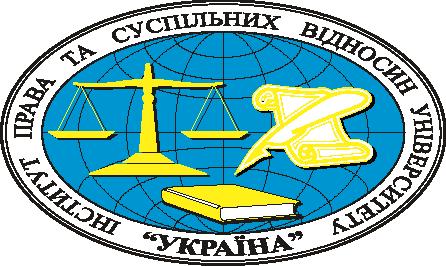 «ЗАТВЕРДЖУЮ»Проректор з освітньої діяльності__________________ Коляда О.П.«____» ______________ 2023 рокуРОБОЧА НАВЧАЛЬНА ПРОГРАМА ДИСЦИПЛІНИ «АКТУАЛЬНІ ПРОБЛЕМИ КРИМІНАЛЬНОГО ПРАВА ТА ПРОЦЕСУ»галузь знань 08 «Право»освітня програма «ПРАВО»(назва освітньої програми)освітнього рівня «МАГІСТР»(назва освітнього рівня)галузь знань 08 ПРАВО(шифр і назва галузі знань)Спеціальність 081 ПРАВО(шифр і назва спеціальності)Інститут права та суспільних відносин(назва навчально-виховного підрозділу)Обсяг, кредитів: 120 (4)Форма підсумкового контролю: іспитКиїв – 2023Робоча програма навчальної дисципліни «Актуальні проблеми кримінального права та процесу» для студентів за галуззю знань 08 «Право», спеціальністю 081 «Право», другого (магістерського) рівня. – К.: УУ, «___» ___________, 2023 року –    с.Укладач програми: Петров В.В., доцент кафедри галузевого права та загальноправових дисциплін, кандидат юридичних наук, доцентРобочу програму розглянуто і затверджено на засіданні кафедри галузевого права та загальноправових дисциплінПротокол від «29» серпня 2023 року № 1Завідувач кафедри           	________________     Фаст О.О.  «_____»___________________ 2023 року Робочу програму погоджено з гарантом освітньої (професійної / наукової) програми (керівником проектної групи) ______________ПРАВО______________(назва освітньої програми)___ ________________ 2023 р.Гарант освітньої (професійної/наукової) програми (керівник проектної групи)                                        _______________________ (                                         )                                                                      (підпис)                         (прізвище та ініціали)ПРОЛОНГАЦІЯ РОБОЧОЇ НАВЧАЛЬНОЇ ПРОГРАМИМатеріали до курсу розміщені на сайті Інтернет-підтримки навчального процесу http://vo.ukraine.edu.ua/ за адресою: https://vo.uu.edu.ua/course/view.php?id=20208 								(вказати адресу)Робочу програму перевірено
________________ 2023 р.Директор Інституту права та суспільних відносин                                        _______________________ (Федоренко Т.В.)                 (підпис)  Зміст1. ОПИС НАВЧАЛЬНОЇ ДИСЦИПЛІНИ……………………………………..2. МЕТА ТА ЗАВДАННЯ НАВЧАЛЬНОЇ ДИСЦИПЛІНИ…………………..3. РЕЗУЛЬТАТИ НАВЧАННЯ ЗА ДИСЦИПЛІНОЮ, ВІДПОВІДНІСТЬПРОГРАМНИХ КОМПЕТЕНТНОСТЕЙ ТА РЕЗУЛЬТАТІВ НАВЧАННЯ КОМПОНЕНТАМ ОСВІТНЬОЇ ПРОГРАМИ…………………………………4. ПРОГРАМА НАВЧАЛЬНОЇ ДИСЦИПЛІНИ……………………………….4.1. Анотація дисципліни…………………………………………………....4.2. Структура навчальної дисципліни………………………………….….4.2.1. Тематичний план………………………………………………...4.2.2. Навчально-методична картка дисципліни …………………………4.3. Форми організації занять……………………………………………….4.3.1. Теми семінарських занять……………………………………….4.3.2. Індивідуальні завдання…………………………………………..4.3.3. Індивідуальна навчально-дослідна робота……………………..4.3.4. Теми самостійної роботи ………………………………………………5. МЕТОДИ НАВЧАННЯ………………………………………………………..5.1. Методи організації та здійснення навчально-пізнавальної діяльності……………………………………………………………………...5.2. Методи стимулювання інтересу до навчання і мотивації навчально-пізнавальної діяльності………………………………………5.3. Інклюзивні методи навчання…………………………………………….6. СИСТЕМА ОЦІНЮВАННЯ НАВЧАЛЬНИХ ДОСЯГНЕНЬ ЗДОБУВАЧІВ ВИЩОЇ ОСВІТИ…………………………………………………6.1. Загальні критерії оцінювання навчальних досягнень студентів………6.2. Система оцінювання роботи студентів/аспірантів упродовж семестру………………………………………………………………………...6.3. Оцінка за теоретичний і практичний курс: шкала оцінювання національна та ECTS…………………………………………………………..6.4. Оцінка за екзамен: шкала оцінювання національна та ECTS…………..6.5. Загальна оцінка з дисципліни: шкала оцінювання національната ECTS………………………………………………………………………….6.6. Розподіл балів, які отримують студенти…………………………………6.7. Орієнтовний перелік питань до екзамену (заліку)………………………7. МЕТОДИЧНЕ ЗАБЕЗПЕЧЕННЯ……………………………………………….7.1. Навчально-методичні аудіо- і відеоматеріали, у т.ч. для студентівз інвалідністю…………………………………………………………………...7.2. Глосарій (термінологічний словник)……………………………………...7.3. Рекомендована література………………………………………………....7.4. Інформаційні ресурси……………………………………………………...8. МАТЕРІАЛЬНО-ТЕХНІЧНЕ ЗАБЕЗПЕЧЕННЯ ДИСЦИПЛІНИ…………….ОПИС НАВЧАЛЬНОЇ ДИСЦИПЛІНИ «АКТУАЛЬНІ ПРОБЛЕМИ КРИМІНАЛЬНОГО ПРАВА ТА ПРОЦЕСУ»2. МЕТА ТА ЗАВДАННЯ НАВЧАЛЬНОЇ ДИСЦИПЛІНИВисокий рівень знань з курсу кримінального права та процесу, практичні навички його застосування є обов’язковим для більшості фахівців у галузі права та правильного розуміння його функціонування. Курс «Актуальні проблеми кримінального права та процесу» присвячений формуванню глибоких теоретичних і практичних знань щодо використання їх у подальшій професійній діяльності. Слід зазначити, що коло найбільш актуальних проблем кримінального права та процесу України не залишається постійним і у подальшому може визначатися різноманітними чинниками. Мета та завдання курсу. Метою даного курсу є формування теоретичних знань у галузі кримінального права та процесу, а також набуття практичних навичок щодо правильного застосування кримінального та процесуального законодавства, набуття аспірантами необхідних знань у галузі кримінального права та процесу, дослідження основних теоретико-правових проблем кримінального та кримінального процесуального права, а також отримання практичних навичок реалізації положень кримінального законодавства; формування навичок із самостійної роботи; сприяння формуванню правничого світогляду, правосвідомості, правової культури та правничого мислення.РЕЗУЛЬТАТИ НАВЧАННЯ ЗА ДИСЦИПЛІНОЮ, ВІДПОВІДНІСТЬ ПРОГРАМНИХ КОМПЕТЕНТНОСТЕЙ ТА РЕЗУЛЬТАТІВ НАВЧАННЯ КОМПОНЕНТАМ ОСВІТНЬОЇ ПРОГРАМИЗагальніЗК-1. Здатність до абстрактного мислення, аналізу та синтезу; здатність до пошуку, оброблення та аналізу інформації з різних джерел, володіння навичками використання інформаційних і комунікаційних технологій.ЗК-2. Здатність застосовувати знання в практичних ситуаціях, оцінювати та забезпечувати якість виконуваних робіт, здатність працювати в команді.ЗК-3. Знання та розуміння предметної області професії.ЗК-5. Здатність спілкуватися з фахівцями різних галузей.ЗК-6. Здатність кваліфіковано проводити наукові дослідження.ЗК-7. Здатність генерувати нові ідеї (креативність), виявляти актуальні теми, ставити завдання, вирішувати проблеми та приймати обґрунтовані рішення.ЗК-9. Здатність до визначення об’єктів права інтелектуальної власності, їх правової охорони та захисту в Україні та світі.ФаховіФК 1. Здатність формулювати наукову проблему, робочі гіпотези досліджуваної проблеми.ФК 2. Здатність збирати, опрацьовувати та аналізувати різні джерела, у т.ч. і правові.ФК 3. Здатність застосовувати правові акти у різних сферах юридичної діяльності.ФК 4. Здатність формулювання мети, завдань власного наукового дослідження та обґрунтовувати юридичні висновки, пропозиції, рекомендації.ФК 5. Здатність здійснювати розробку проектів нормативно-правових актів та актів тлумачення права, надавати рекомендації щодо їх удосконалення.ФК 6. Здатність до написання наукового дослідження правових проблем, статті у фахове видання України або закордонне.ФК 7. Здатність презентувати результати дослідження в науковому і ненауковому контекстах у формі наукових семінарів, зустрічей, громадських ініціатив.ФК 8. Здатність у межах обраної спеціалізації до комплексного аналізу щодо теоретичних основ складових елементів права, їх правової природи, методології, принципів, структури, форми реалізації.ФК 09. Здатність аналізувати та прогнозувати розвиток окремих елементів системи права у межах юридичного процесу обраної спеціалізації з урахуванням норм національного та міжнародного законодавства.ФК 10. Поглибленні знання про практичні аспекти правової роботи окремих складових елементів системи права у національній та зарубіжній юридичній практиці.ФК 11. Можливості набуття навичок Soft skils.Програмні результати навчання:ПРН 1. Уміння аргументувати положення і висновки, до яких здобувач дійшов в процесі дослідження, з використанням широкого арсеналу моделей, правил і прийомів юридичного аргументування.ПРН 6. Оволодіння навичками здійснення правової експертизи чинного законодавства та користування юридичною технікою розробки проектів нових законів, інших нормативно-правових актів.ПРН 7. Здатність збирати, аналізувати, систематизувати законодавство, що складає нормативну базу наукового дослідження, виявляти прогалини, суперечності та інші його недоліки, формулювати власні пропозиції, спрямовані на їх подолання.ПРН 8. Демонструвати здатність до подальших наукових досліджень з високим рівнем автономності.ПРН 10. Має навички застосовувати інформаційні технології для обробки, аналізу та представлення результатів досліджень.4. ПРОГРАМА НАВЧАЛЬНОЇ ДИСЦИПЛІНИ4.1. Анотація дисципліниКримінальне право та процес відноситься до навчальних дисциплін, які мають важливе значення для професійного становлення юристів у цілому, зокрема юристів-правоохоронців. Викладання ґрунтується на взаємозв’язку досягнень наук кримінального права та процесу та практики їх застосування у професійній діяльності.Предметом вивчення дисципліни є практичні аспекти застосування кримінального й кримінального процесуального законодавства України. Аналіз актуальних проблеми кримінального права і процесу ґрунтується на здобутках науки кримінального права та процесу й практики їхнього застосування судовими й правоохоронними органами, а також адвокатами.Передреквізити: Попередньо вивчені дисципліни – Теорія держави та права, Адміністративне право Постреквізити: Криміналістика, Кримінально-виконавче правоНавчальний матеріал дисципліни структурований за модульним принципом і складається з двох навчальних модулів: №1 «Актуальні проблеми сучасного кримінального права» та №2 «Актуальні проблеми сучасного кримінального процесу», які  є логічно завершеною, самостійною, цілісною частиною навчального плану, засвоєння якої передбачає проведення двох модульних контрольних робіт та аналіз результатів її виконання.Модуль 1. «Актуальні проблеми сучасного кримінального права»Тема № 1. Сучасні підходи до джерел кримінального права.Поняття та види джерел кримінального права. Сучасні підходи до визначення джерел кримінального права України, їх значення для правозастосування.Кримінальний кодекс України як основне джерело кримінального права.Кримінально-правове значення Конституції України. Характер зв’язку кримінального права із конституційним правом.Міжнародні нормативно-правові акти як джерело кримінального права України. Зв’язок кримінального права з іншими галузями права України. Бланкетні диспозиції та їх значення для застосування кримінально-правових норм.Кримінально-правове значення рішень Конституційного Суду України.Практика Європейського суду з прав людини, її вплив на застосування норм кримінального законодавства.Проблеми застосування постанов Пленуму Верховного суду України та Вищого спеціалізованого суду України з розгляду цивільних і кримінальних справ в процесі застосування норм кримінального права.Кримінально-правове значення практики Верховного Суду України. Правові позиції Верховного Суду України.Тема № 2. Актуальні питання про склад кримінального правопорушення.Проблеми розуміння сутності об’єкта кримінального правопорушення в контексті сучасної доктрини кримінального права. Об’єктивна сторона складу кримінального правопорушення як об’єктивна підстава кримінальної відповідальності. Проблеми використання у кримінальному праві понять «поведінка», «дія», «вчинок». Бездіяльність та опосередкований причинний зв'язок, що її обумовлює. Теоретичні проблеми причинно-наслідкового зв’язку. Проблеми регламентації об’єктивної сторони складу кримінального правопорушення в кримінальному законодавстві. Потерпілий від кримінального правопорушення в системі сучасних наук кримінально-правового циклу. Значення об’єктивних ознак складу кримінального правопорушення для кваліфікації кримінальних правопорушень та індивідуалізації покарання. Теоретичні проблеми встановлення кримінальної відповідальності юридичних осіб. Вік як ознака суб’єкта кримінального правопорушення, його вплив на кримінальну відповідальність. Осудність та її вплив на кримінальну відповідальність. Проблеми кримінальної відповідальності осіб з ознаками відставання у психічному розвитку, не пов’язаного з психічним розладом. Теоретичні та методологічні засади дослідження проблеми кримінальної відповідальності за кримінальні правопорушення, вчинені в стані сп’яніння. Суб’єктивна сторона складу кримінального правопорушення як суб’єктивна підстава кримінальної відповідальності. Проблеми вини в теорії кримінального права. Проблеми регламентації суб’єктивної сторони складу кримінального правопорушення в кримінальному законодавстві. Помилка у кримінальному праві, її кримінально-правове значення. Значення суб’єктивних ознак складу кримінального правопорушення для кваліфікації кримінальних правопорушень та індивідуалізації покаранняТема 3. Фундаментальні проблеми кримінального права (кримінально-правова кваліфікація).Поняття застосування кримінального законодавства. Співвідношення понять «застосування кримінального законодавства», «кваліфікація кримінальних правопорушень» та «кримінально-правова кваліфікація». Значення застосування кримінального законодавства.Види кримінально-правової кваліфікації. За суб’єктом здійснення (офіційна та неофіційна). За стадією здійснення (первинна, попередня, остаточна). Залежно від співставлення моменту вчинення діяння і часу проведення кваліфікації (перспективна, ретроактивна). За результатом кваліфікації (позитивна, негативна). Залежно від точності співставлення фактичних ознак складу злочину з юридичними ознаками складу злочину. За стадією злочину, який кваліфікується. Залежно від дій співучасників злочину.Кримінально-правова кваліфікація та її відбиття в процесуальних документах кримінального провадження відповідно до Кримінального процесуального кодексу України 2012 року. Стадії кримінально-правової кваліфікації та їх етапи. Формула кваліфікації. Формулювання обвинувачення. Доктринальні підходи до правил кримінально-правової кваліфікації. Принципи кваліфікації кримінальних правопорушень. Правила кваліфікації кримінальних правопорушень у разі конкуренції кримінально-правових норм. Кримінально-правова кваліфікація та колізія в законодавстві. Неправильна кримінально-правова кваліфікація. Види неправильної кримінально-правової кваліфікації.Значення юридичної практики, прецедентів і доктрини кримінального права для кримінально-правової кваліфікації.Тема 4. Актуальні проблеми кваліфікації кримінальних правопорушень проти основ національної безпеки.Загальні положення застосування кримінального законодавства у разі наявності діянь із ознаками кримінальних правопорушень проти основ національної безпеки України. Застосування кримінального законодавства щодо кримінальних правопорушень проти основ національної безпеки у сфері державної безпеки і політичній сфері. Застосування кримінального законодавства щодо кримінальних правопорушень проти основ національної безпеки у сфері державної безпеки, воєнній, інформаційній, економічній і науково-технологічній царинах. Застосування кримінального законодавства щодо кримінальних правопорушень проти основ національної безпеки у сфері державної безпеки, економічній, екологічній і воєнній царинах.Специфіка застосування окремих приписів кримінального законодавства про злочини проти основ національної безпеки України до громадян України, іноземних громадян, осіб без громадянства.Тема № 5. Актуальні проблеми кваліфікації кримінальних правопорушень проти життя та здоров’я особи.Сучасні проблеми кваліфікації умисних вбивств за обтяжуючих обставин. Проблеми кваліфікації умисних вбивств за пом’якшуючих обставин. Проблеми кваліфікації вбивства через необережність та інших кримінальних правопорушень, наслідком яких є смерть потерпілої особи. Проблеми кваліфікації умисного тяжкого тілесного ушкодження. Проблеми кваліфікації кримінальних правопорушень, що ставлять у небезпеку життя та здоров’я особи.Тема № 6. Актуальні проблеми кваліфікації кримінальних правопорушень проти статевої свободи та статевої недоторканності особи.Проблемні питання кваліфікації зґвалтування. Проблемні питання кваліфікації сексуального насильства. Особливості кваліфікації статевих зносин з особою, яка не досягла шістнадцятирічного віку. Особливості кваліфікації розбещення неповнолітніх. Обтяжуючі ознаки кримінальних правопорушень проти статевої свободи та статевої недоторканості особи та їх значення для кваліфікації.Тема № 7. Актуальні проблеми кваліфікації кримінальних правопорушень проти власності.Система та види кримінальних правопорушень проти власності. Особливості предмету кримінальних правопорушень проти власності. Актуальні питання кваліфікації корисливих кримінальних правопорушень, що пов’язані з незаконним обертанням чужого майна на користь винного або інших осіб. Актуальні питання кваліфікації корисливих кримінальних правопорушень проти власності, що не пов’язані з обертанням чужого майна на свою користь або на користь інших осіб. Проблеми кваліфікації некорисливих кримінальних правопорушень проти власності.Модуль 2. «Актуальні проблеми сучасного кримінального процесу»Тема 8. Актуальні питання реформування судової системи України. Генезис судової реформи України як складова розбудови правової держави. Концепція реформування судової влади України. Характеристика Закону України «Про судоустрій та статус суддів» від 02.06.2016 року № 1402-VIII.Система кримінальної юстиції України. Тема 9. Актуальні питання реалізації загальних засад кримінального провадження. Поняття, значення та система засад кримінального провадження. Характеристика змісту та значення основних засад кримінального провадження. Засада верховенства права. Законність. Рівність перед законом і судом. Повага до людської гідності. Забезпечення права на свободу та особисту недоторканність. Недоторканність житла чи іншого володіння особи. Таємниця спілкування. Невтручання у приватне життя. Недоторканність права власності. Презумпція невинуватості. Свобода від самовикриття та право не свідчити проти близьких родичів та членів сім’ї. Забезпечення права на захист. Доступ до правосуддя та обов’язковість судових рішень. Безпосередність дослідження доказів. Публічність. Диспозитивність. Гласність і відкритість. Розумність строків. Практичні питання реалізації засад кримінального провадження. Тема 10. Актуальні питання забезпечення прав і законних інтересів учасників кримінального провадження. Поняття, сутність і класифікація прав, свобод та законних інтересів особи у кримінальному судочинстві. Гарантії прав і законних інтересів особи в кримінальному процесі. Правове становище особи як певного учасника кримінального процесу (заявника; особи, яка з’явилася з повинною; особи, яка дає пояснення; підозрюваного, обвинуваченого, підсудного; захисника; потерпілого, цивільного позивача і цивільного відповідача та їх представників; свідка; експерта; спеціаліста та ін.) і проблеми реалізації нею своїх прав та законних інтересів на сучасному етапі. Права і законні інтереси підозрюваного, обвинуваченого, підсудного та їх правові гарантії у кримінальному процесі. Захисник в кримінальному процесі, його права і обов’язки. Потерпілий, цивільний позивач і цивільний відповідач в кримінальному процесі, їх права та законні інтереси. Права і обов’язки свідка, експерта, спеціаліста, перекладача і понятого в кримінальному процесі. Особи, які не можуть бути допитані як свідки у кримінальній справі. Тема 11. Актуальні питання судового розгляду та виконання судових рішень. Поняття, суть і значення стадії судового розгляду. Поняття і зміст загальних положень судового розгляду. Процедура судового розгляду, її структура і зміст. Вирок суду, його постановлення і проголошення. Обрання, зміна або скасування запобіжного заходу в суді. Проведення процесуальних дій у режимі відео конференції під час судового провадження. Роз’яснення судового рішення. Провадження в суді присяжних. Спрощене провадження в суді першої інстанції у справах про кримінальні проступки. Виконання вироку. Звернення вироку до виконання. Нагляд прокурора за виконанням вироків та інших судових рішень4.2. Структура навчальної дисципліни4.2.1. Тематичний план4.2.2. Навчально-методична картка дисципліни «Актуальні проблеми кримінального права та процесу» Разом:120 год., лекції - 30 год., семінарські заняття - 14 год., індивідуальні заняття - __ год., самостійна робота –-76 год., підсумковий контроль – 2 год.4.3. Форми організації занять4.3.1. Теми семінарських занятьУ ході підготовки до семінарського (практичного) заняття потрібно обов'язково ознайомитися з вказаною літературою. З метою більш поглибленого вивчення навчальної дисципліни рекомендується ознайомитися з науковими публікаціями в різних правових журналах та газетах України. Семінарські заняття передбачають послідовність підготовки до них і певний порядок проведення. За теоретичними питаннями готуються виступи або реферати. Виступи слід ілюструвати посиланнями на джерельну базу. Семінарські заняття, їх тематика і обсяг4.3.2. Індивідуальні завдання4.3.3. Індивідуальна навчально-дослідна робота (навчальний проект) Індивідуальна навчально-дослідна робота (ІНДР) є видом позааудиторної індивідуальної діяльності студента/аспіранта, результати якої використовуються у процесі вивчення програмового матеріалу навчальної дисципліни. Завершується виконання студентами ІНДР прилюдним захистом навчального проекту.Індивідуальне навчально-дослідне завдання (ІНДЗ) з курсу - це вид науково-дослідної роботи студента/аспіранта, яка містить результати дослідницького пошуку, відображає певний рівень його навчальної компетентності.Мета ІНДЗ: самостійне вивчення частини програмового матеріалу, систематизація, узагальнення, закріплення та практичне застосування знань із навчального  курсу, удосконалення   навичок  самостійної навчально-пізнавальної діяльності.Зміст ІНДЗ: завершена теоретична або практична робота у межах навчальної програми курсу, яка виконується на основі знань, умінь та навичок, отриманих під час лекційних, семінарських, практичних та лабораторних занять і охоплює декілька тем або весь зміст навчального курсу.Види ІНДЗ, вимоги до них та оцінювання:конспект із теми (модуля) за заданим планом (2 бали); конспект із теми (модуля) за планом, який студент розробив самостійно (3 бали); анотація прочитаної додаткової літератури з курсу, бібліографічний опис, тематичні розвідки (3 бали); повідомлення з теми, рекомендованої викладачем (2 бали); повідомлення з теми (без рекомендації викладача): сучасні відкриття з теми, аналіз інформації, самостійні дослідження (3 бали); дослідження різноманітних питань з тематики дисципліни у вигляді есе (5 балів). дослідження з тематики дисципліни у вигляді реферату (охоплює весь зміст навчального курсу) - 15 балів.Орієнтовна структура ІНДЗ - науково-педагогічного дослідження у вигляді реферату: вступ, основна частина, висновки, додатки (якщо вони є), список використаних джерел.Тематика ІНДЗТлумачення поняття «кримінальне правопорушення» в сучасному кримінальному законодавстві України.Види кримінального правопорушення відповідно до нових змін у чинний КК. Розмежувальні ознаки злочину і проступку.Проблеми розуміння сутності об’єкта кримінального правопорушення в контексті сучасної доктрини кримінального права.Теоретичні проблеми причинно-наслідкового зв’язку.Кримінально-правова характеристика потерпілого від кримінального правопорушення.Теоретичні проблеми встановлення кримінальної відповідальності юридичних осіб.Теоретичні та методологічні засади дослідження проблеми кримінальної відповідальності за кримінальні правопорушення, вчинені в стані сп’яніння.Проблеми вини в теорії кримінального права.Проблеми кваліфікації кримінального правопорушення. з урахуванням стадії його вчинення.Проблеми кримінальної відповідальності за закінчене кримінальне правопорушення.  Проблеми відмежування замаху на кримінальне правопорушення від готування до кримінального правопорушення та закінченого кримінального правопорушення.Проблеми кваліфікації кримінальних правопорушень, вчинених у співучасті.Проблеми кваліфікації попередньої кримінально протиправної діяльності.Проблеми кваліфікації кримінальних правопорушень, вчинених у співучасті.Проблеми кваліфікації кримінальних правопорушень при конкуренції кримінально-правових норм.Проблеми кваліфікації множинності кримінальних правопорушень.Проблеми кваліфікації діянь при деяких видах помилок у кримінальному праві.Проблеми кваліфікації при повторності кримінальних правопорушень.Проблеми кваліфікації при сукупності кримінальних правопорушень.Сучасні проблеми кваліфікації умисного вбивства за наявності обтяжуючих обставин.Сучасні проблеми кваліфікації умисного вбивства матір’ю своєї новонародженої дитини.Сучасні проблеми кваліфікації умисного вбивства, вчиненого в стані сильного душевного хвилювання.Сучасні проблеми кваліфікації умисного тяжкого тілесного ушкодження, що спричинило смерть потерпілого, його відмежування від умисного вбивства і вбивства через необережність. Сучасні проблеми кваліфікації зґвалтування. Сучасні проблеми кваліфікації статевих зносин з особою, яка не досягла шістнадцятирічного віку. Сучасні проблеми кваліфікації привласнення, розтрати майна або заволодіння ним шляхом зловживання службовим становищем.Сучасні проблеми кваліфікації шахрайства.Сучасні проблеми кваліфікації вимагання.З тематики кримінального процесуального права наукова робота готується на вільну тему.Критерії оцінювання та шкалу оцінювання подано відповідно у таблицях нижче.Оцінка за ІНДЗ у вигляді реферату: шкала оцінювання національна та ECTS4.3.4. Теми самостійної роботи студентівСамостійна робота – вид позааудиторної роботи навчального характеру. Вона спрямована на вивчення програмного матеріалу навчальної дисципліни. Основною метою самостійної роботи є не тільки практичне закріплення теоретичних знань, а й розвиток мислення їх у неординарних випадках, які не мають законодавчого регулювання та теоретичного обґрунтування.Самостійна робота полягає у виконанні самостійного завдання, тобто вивченні чи доопрацюванні тем або ж питань курсу, що виносяться на підсумковий модульний контроль, вимагають від самостійної роботи з першоджерелами, творчого підходу та вміння аналізувати і порівнювати отриману під час лекційних і практичних занять інформацію.Подані нижче теми, що виносяться на самостійне опрацювання, опрацьовуються ними в усній чи письмовій формі (залежно від суті самого завдання), а їх оцінювання входить до оцінювання роботи на лекційних заняттях.При оцінюванні самостійної роботи враховується повнота, точність і правильність викладу матеріалу, вміння зосереджувати увагу на основних положеннях, а також використання першоджерел. У разі письмового виконання завдання робота повинна бути підписана і в установлений строк здана на кафедру для перевірки.КАРТА САМОСТІЙНОЇ РОБОТИ СТУДЕНТА5. МЕТОДИ НАВЧАННЯ5.1. Методи організації та здійснення навчально-пізнавальної діяльностіЗ метою більш ефективної активізації навчально-пізнавальної діяльності студентів при вивченні навчальної дисципліни «Трудове право» можуть використовуватись: лекції з проблемних питань, робота в малих групах, семінари-дискусії, презентації тощо.Кожен з видів методики застосовується викладачем на власний розсуд. При цьому, слід враховувати рівень підготовленості групи, кількість студентів, бажання студентів приймати участь в тому чи іншому виді методики активізації процесу навчання, а також особливості конкретної дисципліни. За джерелом інформації: словесні: лекція (традиційна, проблемна тощо) із застосуванням комп'ютерних інформаційних технологій (презентація PowerPoint), семінари, пояснення, розповідь, бесіда; наочні: спостереження, ілюстрація, демонстрація; практичні: вправи.Наприклад, лекції з проблемних питань покликані сприяти розвитку логічного мислення студентів і характеризуються тим, що коло питань теми може обмежуватися двома – трьома ключовими моментами, увага студентів концентрується на матеріалі, що не знайшов відображення в підручниках, використовується досвід закордонних навчальних закладів з роздачею під час лекцій друкованого матеріалу та виділенням головних висновків з питань, що розглядаються. При читанні лекцій можуть даватись питання для самостійного їх осмислення.2. За логікою передачі і сприйняття навчальної інформації: індуктивні, дедуктивні, аналітичні, синтетичні.Наприклад, робота в малих групах проводиться з метою активізації навчання при проведенні семінарських і практичних занять. Це так звані групи психологічного комфорту, де кожен учасник відіграє особливу роль і певними своїми індивідуальними якостями та знаннями доповнює інших. Використання цієї технології дає змогу структурувати практично-семінарські заняття за формою і змістом, створює можливість для участі кожного студента в роботі за метою заняття, забезпечує формування особистісних якостей та досвіду спілкування. Така форма навчання використовується також з метою більш ґрунтовного засвоєння матеріалу, загострення уваги на особливо важливих аспектах, що містять в собі винесені на розгляд проблемні питання.3. За ступенем самостійності мислення: репродуктивні, пошукові, дослідницькі.4. За ступенем керування навчальною діяльністю: під керівництвом викладача; самостійна робота студентів із книгою; виконання індивідуальних навчальних проектів, презентацій.Наприклад, презентації проводяться у формі виступів за результатами виконання письмових завдань, з науково-навчальними тезами, рефератами, доповідями перед аудиторією тощо, де також доцільно використовувати для представлення певних досягнень, результатів роботи групи, звіту про виконання індивідуальних завдань, демонстрації нових наукових поглядів, оригінальних висновків та пропозицій.5.2. Методи стимулювання інтересу до навчання і мотивації навчально-пізнавальної діяльності:Методи стимулювання інтересу до навчання: навчальні дискусії; створення ситуації пізнавальної новизни; створення ситуацій зацікавленості (метод цікавих аналогій тощо).Наприклад, семінари-дискусії (колоквіуми) проводяться для того, щоб сприяти обміну думками і поглядами учасників з приводу даної теми, а також розвинути мислення, допомагати формуванню поглядів і переконань, виробити вміння формулювати думки й висловлювати їх, вміння прислухатись до точки зору опонентів і «чути їх», навчитись оцінювати пропозиції інших людей, критично підходити до власних поглядів.5.3. Інклюзивні методи навчанняМетоди формування свідомості: бесіда, диспут, лекція, приклад, пояснення, переконання.Метод організації діяльності та формування суспільної поведінки особистості: вправи, привчання, виховні ситуації, приклад.Методи мотивації та стимулювання: вимога, громадська думка. Вважаємо, що неприпустимо застосовувати в інклюзивному вихованні методи емоційного стимулювання – змагання, заохочення, переконання.Метод самовиховання: самопізнання, самооцінювання, саморегуляція.Методи соціально-психологічної допомоги: психологічне консультування, аутотренінг, стимуляційні ігри.Спеціальні методи: патронат, супровід, тренінг, медіація.Спеціальні методи педагогічної корекції, які варто використовувати для цілеспрямованого виправлення поведінки або інших порушень, викликаних спільною причиною. До спеціальних методів корекційної роботи належать: суб'єктивно-прагматичний метод, метод заміщення, метод "вибуху", метод природних наслідків і трудовий метод.6. СИСТЕМА ОЦІНЮВАННЯ НАВЧАЛЬНИХ ДОСЯГНЕНЬ ЗДОБУВАЧІВ ВИЩОЇ ОСВІТИНавчальна дисципліна оцінюється за модульно-рейтинговою системою.Результати навчальної діяльності студентів/аспірантів оцінюються за 100 бальною шкалою в кожному семестрі окремо.За результатами поточного, модульного та семестрового контролів виставляється підсумкова оцінка за 100-бальною шкалою, національною шкалою та шкалою ECTS.Модульний контроль: кількість балів, які необхідні для отримання відповідної оцінки за кожен змістовий модуль упродовж семестру.Семестровий (підсумковий) контроль: виставлення семестрової оцінки студентам/аспірантам, які опрацювали теоретичні теми, практично засвоїли їх і мають позитивні результати, набрали необхідну кількість балів.Загальні критерії оцінювання успішності студентів/аспірантів, які отримали за 4-бальною шкалою оцінки «відмінно», «добре», «задовільно», «незадовільно», подано в таблиці нижче.Кожний модуль включає бали за поточну роботу на семінарських, практичних, лабораторних заняттях, виконання самостійної роботи, індивідуальну роботу, модульну контрольну роботу.Виконання модульних контрольних робіт здійснюється в режимі комп’ютерної діагностики або з використанням роздрукованих завдань.Реферативні дослідження та есе, які виконує студент/аспірант за визначеною тематикою, обговорюються та захищаються на семінарських заняттях. Модульний контроль знань студентів/аспірантів здійснюється після завершення вивчення навчального матеріалу модуля.Засобами оцінювання та методами демонстрування результатів навчання можуть бути:- екзамени;- комплексні іспити;- стандартизовані тести;- наскрізні проекти;- командні проекти;- аналітичні звіти, реферати, есе;- розрахункові та розрахунково-графічні роботи;- презентації результатів виконаних завдань та досліджень;- студентські презентації та виступи на наукових заходах;- розрахункові роботи;- інші види індивідуальних та групових завдань.6.1. Загальні критерії оцінювання навчальних досягнень студентів/аспірантів6.2. Система оцінювання роботи студентів/аспірантів упродовж семеструКількість балів за роботу з теоретичним матеріалом, на практичних заняттях, під час виконання самостійної та індивідуальної навчально-дослідної роботи залежить від дотримання таких вимог:своєчасність виконання навчальних завдань;повний обсяг їх виконання;якість виконання навчальних завдань;самостійність виконання;творчий підхід у виконанні завдань;ініціативність у навчальній діяльності.6.3. Оцінка за теоретичний і практичний курс: шкала оцінювання національна та ECTS6.4. Оцінка за залік: шкала оцінювання національна та ECTS6.5. Загальна оцінка з дисципліни: шкала оцінювання національна та ECTS6.6. Розподіл балів, які отримують студентиТ1, Т2 ... Т4 – теми змістових модулів.6.7. ОРІЄНТОВНИЙ ПЕРЕЛІК ПИТАНЬ ДО ЗАЛІКУМіжнародні нормативно-правові акти як джерело кримінального права України. Кримінально-правове значення рішень Конституційного Суду України.Практика Європейського суду з прав людини, її вплив на застосування норм кримінального законодавства.Проблеми використання у кримінальному праві понять «поведінка», «дія», «вчинок». Проблеми регламентації об’єктивної сторони складу кримінального правопорушення в кримінальному законодавстві. Потерпілий від кримінального правопорушення в системі сучасних наук кримінально-правового циклу. Теоретичні проблеми встановлення кримінальної відповідальності юридичних осіб. Проблеми кримінальної відповідальності осіб з ознаками відставання у психічному розвитку, не пов’язаного з психічним розладом. Теоретичні та методологічні засади дослідження проблеми кримінальної відповідальності за кримінальні правопорушення, вчинені в стані сп’яніння. Проблеми вини в теорії кримінального права. Види кримінально-правової кваліфікації. Кримінально-правова кваліфікація та її відбиття в процесуальних документах кримінального провадження відповідно до Кримінального процесуального кодексу України 2012 року. Стадії кримінально-правової кваліфікації та їх етапи. Формула кваліфікації. Формулювання обвинувачення. Значення юридичної практики, прецедентів і доктрини кримінального права для кримінально-правової кваліфікації.Застосування кримінального законодавства щодо кримінальних правопорушень проти основ національної безпеки у сфері державної безпеки і політичній сфері. Застосування кримінального законодавства щодо кримінальних правопорушень проти основ національної безпеки у сфері державної безпеки, воєнній, інформаційній, економічній і науково-технологічній царинах. Сучасні проблеми кваліфікації умисних вбивств за обтяжуючих обставин. Проблеми кваліфікації умисних вбивств за пом’якшуючих обставин. Проблеми кваліфікації вбивства через необережність та інших кримінальних правопорушень, наслідком яких є смерть потерпілої особи. Проблемні питання кваліфікації зґвалтування. Проблемні питання кваліфікації сексуального насильства. Особливості кваліфікації статевих зносин з особою, яка не досягла шістнадцятирічного віку. Особливості кваліфікації розбещення неповнолітніх. Система та види кримінальних правопорушень проти власності. Актуальні питання кваліфікації корисливих кримінальних правопорушень, що пов’язані з незаконним обертанням чужого майна на користь винного або інших осіб. Актуальні питання кваліфікації корисливих кримінальних правопорушень проти власності, що не пов’язані з обертанням чужого майна на свою користь або на користь інших осіб. Генезис судової реформи України як складова розбудови правової держави. Система кримінальної юстиції України. Практичні питання реалізації засад кримінального провадження. Гарантії прав і законних інтересів особи в кримінальному процесі. Права і законні інтереси підозрюваного, обвинуваченого, підсудного та їх правові гарантії у кримінальному процесі. Захисник в кримінальному процесі, його права і обов’язки. Потерпілий, цивільний позивач і цивільний відповідач в кримінальному процесі, їх права та законні інтереси. Права і обов’язки свідка, експерта, спеціаліста, перекладача і понятого в кримінальному процесі. Особи, які не можуть бути допитані як свідки у кримінальній справі. Поняття, суть і значення стадії судового розгляду. Вирок суду, його постановлення і проголошення. Обрання, зміна або скасування запобіжного заходу в суді. Роз’яснення судового рішення. Провадження в суді присяжних. Спрощене провадження в суді першої інстанції у справах про кримінальні проступки. Виконання вироку. Звернення вироку до виконання. 7. МЕТОДИЧНЕ ЗАБЕЗПЕЧЕННЯ7.1. Перелік складових навчально-методичного комплексу з навчальної дисципліни «Актуальні проблеми кримінального права та процесу» Програма навчальної дисципліни Робоча навчальна програма Плани семінарських занять Завдання для самостійної роботи студентівЗавдання для поточних контрольних робіт Питання для підготовки до заліку7.2. Перелік інформаційних джерелНормативно-правові актиЗагальна декларація прав людини від 10 грудня 1948 року. Права людини: міжнародні договори України, декларації, документи. Київ, 1992. С. 18–24.Міжнародний пакт про громадянські i політичні права від 16 грудня 1966 року. Права людини: міжнародні договори України, декларації, документи. Київ, 1992. С. 36–62.Європейська конвенція з прав людини (Конвенція про захист прав і основних  свобод людини  від  4  листопада  1950  року).  Права людини і професійні стандарти для юристів в документах міжнародних організацій. Амстердам – Київ, 1996. С. 12–17. Конституція України від 28.06.96 р. Відомості Верховної Ради України. 1996. № 30. Ст. 141.Кримінальний кодекс України: закон України від 05.05.2001 №2341-ІІІ // База даних «Законодавство України»/Верховна Рада України. URL: https://zakon.rada.gov.ua/laws/show/2341-14/ed20191018Кримінальний процесуальний кодекс України: закон України від 13.04.2012 №4651-VІ // База даних «Законодавство України»/Верховна Рада України. URL: https://zakon.rada.gov.ua/laws/show/4651-17Закон України «Про внесення змін до деяких законодавчих актів України щодо спрощення досудового розслідування окремих категорій кримінальних правопорушень» № 2617-VIII від 22.11.2018. URL: https://zakon.rada.gov.ua/laws/show/2617-19#Text Постанови Пленуму Верховного Суду України у кримінальних справах / упоряд. В. В. Рожнова, А. С. Сизоненко, Л. Д. Удалова. Київ: ПАЛИВОДА .А. В., 2018. 468 с.Про безоплатну правову допомогу: Закон України від 02 червня 2011 року. Відомості Верховної Ради України. 2011. № 51. Ст. 577.Про військову службу правопорядку у Збройних Силах України : Закон України від 7 березня 2002 року. Відомості Верховної Ради України. 2002. № 32. Ст. 225.Про адвокатуру та адвокатську діяльність: Закон України від 05.07.2012 № 5076-VI. Офіційний вісник України. 2012. № 62. Cт. 2509.Про державний захист працівників суду і правоохоронних органів : Закон України від 23 грудня 1993 р. Голос України. 1994. 2 березня.Про забезпечення безпеки осіб, які беруть участь у кримінальному судочинстві: Закон України від 23 грудня 1993 р. Голос України. 1994. 2 березня.Про Національну поліцію: Закон України від 02 липня 2015 р. № 2822. Відомості Верховної Ради України. 2015. № 40–41. Ст. 379.Про оперативно-розшукову діяльність: Закон України від 18 лютого 1992 р. Відомості Верховної Ради України. 1992. № 22. Ст.303.Про органи і служби у справах дітей та спеціальні установи для дітей: Закон України від 24 січня 1995 р. Відомості Верховної Ради України. 1995. № 6. Ст. 35.Про органи та осіб, які здійснюють примусове виконання судових рішень і рішень інших органів: Закон України від 2 червня 2016 року № 1403-VIII. Відомості Верховної Ради України. 2016. № 29. Ст. 535.Про організаційно-правові основи боротьби з організованою злочинністю: Закон України від 30 червня 1993 року. Голос України. 1993. 6 серпня.Про прокуратуру: Закон України від 14 жовт. 2014 р. №1697-VII. Офіційний вісник України. 2014. № 87. Ст. 2471.Про Раду національної безпеки: Закон України від 5 березня 1998 р. Відомості Верховної Ради України. 1998. № 35. Ст. 237.Про Регламент Конституційного Суду України: Ухвалений на спеціальному пленарному засіданні Конституційного Суду України Постановою Конституційного Суду України від 22 лютого 2018 року № 1-пс/2018. Офіційний вісник України. 2018. № 21. Ст. 696Про судову експертизу: Закон України від 25 лютого 1994 р. Відомості Верховної Ради України. 1994. № 28. Ст. 232.Про судоустрій і статус суддів: Закон України від 2 червня 2016 року № 1402-VIII. Відомості Верховної Ради України. 2016. № 31. Ст. 545.Про Стратегію реформування судоустрою, судочинства та суміжних правових інститутів на 2015–2020 роки: Указ Президента України від 20 травня 2015 року № 276/2015. Офіційний вісник Президента України. 2015. № 13. Ст. 864.Про Конституційний Суд України: Закон України від 13 липня 2017 року № 2136-VIII. Відомості Верховної Ради України. 2017. № 35. Ст. 376.Про організацію реагування на повідомлення про кримінальні правопорушення, інші правопорушення, надзвичайні ситуації та інші події та забезпечення оперативного інформування в органах і підрозділах внутрішніх справ України: Наказ МВС України від 22.10.2012 № 940. Офіційний вісник України. 2013. № 9. Ст. 350.Про затвердження Інструкції про порядок ведення єдиного обліку в органах і підрозділах внутрішніх справ України заяв і повідомлень про вчинені кримінальні правопорушення та інші події та положень про комісії: Наказ МВС України від 19.11.2012 № 1050. Офіційний вісник України. 2013. № 1. Ст. 30.Про затвердження Інструкції з організації взаємодії органів досудового розслідування з іншими органами та підрозділами Національної поліції України в запобіганні кримінальним правопорушенням, їх виявленні та розслідуванні: Наказ МВС України від 07 липня 2017 року № 575. URL: http://mvs.gov.ua (дата звернення: 27.08.2018).Про затвердження Інструкції з організації обліку та руху кримінальних проваджень: Наказ МВС України від 06 серпня 2012 року № 681. URL: http://mvs.gov.ua (дата звернення: 27.08.2018).Про затвердження Положення про порядок ведення Єдиного реєстру досудових розслідувань: Наказ Генерального прокурора України від 06.04.2016 № 139. URL: http://zakon2.rada.gov.ua/laws/show/z0680-16 (дата звернення: 27.08.2018).Про затвердження Порядку вчинення нотаріальних дій нотаріусами України: Наказ Міністерства юстиції України від 22.02.2012 № 296/5. Офіційний вісник України. 2012. № 17. Ст. 632.Про затвердження Порядку і умов укладення контрактів з адвокатами, які надають безоплатну вторинну правову допомогу на постійній основі та договорів з адвокатами, які надають безоплатну вторинну правову допомогу на тимчасовій основі: Постанова Кабінету міністрів України № 8 від 11.01.2012. Урядовий кур’єр. 2012. № 15. 26 січня.Про заходи щодо виконання Постанови Кабінету Міністрів України від 25.03.1993 № 220 «Про національне центральне бюро Інтерполу»: Наказ МВС України від 7 квітня 1993 року № 194. URL: http://mvs.gov.ua (дата звернення: 27.08.2018).Положення про дипломатичні представництва та консульські установи іноземних держав в Україні: Указ Президента України від 10 червня 1993 р. URL: http://portal.rada.gov.ua (дата звернення: 27.08.2018).Порядок отримання дозволу суду на здійснення заходів, які тимчасово обмежують права людини, та використання добутої інформації: Затверджено постановою Кабінету Міністрів України від 26 вересня 2007 року № 1169. URL: http://portal.rada.gov.ua .Питання оплати послуг та відшкодування витрат адвокатів, які надають безоплатну вторинну правову допомогу: Постанова Кабінету Міністрів України від 17 вересня 2014 р. № 465 (в редакції постанови Кабінету Міністрів України від 21 грудня 2016 р. № 1048). Офіційний вісник України. 2014. № 77. Ст. 2189.ЛітератураОсновна: Кримінальне право України. Загальна частина: підручник / А. А. Васильєв, Є. О. Гладкова, О. О. Житний та ін.; за заг. ред. проф. О. М. Литвинова; МВС України, Харків. нац. ун-т внутр. справ. Харків, 2020. 428 с.Кримінальне право України. Особлива частина: навч. посіб. / А. А. Васильєв, О. О. Житний, Є. О. Гладкова та ін.; за заг. ред. проф. О. М. Литвинова. Харків: Право, 2020. 656 с.Кримінальне право України. Загальна частина: навч. посіб. / А.М. Ященко, В.Б. Харченко, О.О. Житний та ін.; за заг. ред. О.М. Литвинова. Харків: Право, 2019. 480 с.Кримінальне право України (у питаннях та відповідях): навч. посіб./за заг. ред. д-ра юрид. наук., проф. О. М. Литвинова; Литвинов О. М., Житний О. О., Клемпарський М. М. та ін. Харків: МВС України, Харків. нац. ун-т внутр. справ. 2016. 328 с.Кваліфікація злочинів у діяльності Національної поліції України: навч. посіб./за заг. ред. О. М. Литвинова ; МВС України, Харків. нац. ун-т внутр. справ. Харків: Константа, 2017. 448 с.Кримінальне право України: Загальна частина : підручник / В. Я. Тацій, В. І. Тютюгін, В. І. Борисов та ін. ; за ред. В. Я. Тація, В. І. Тютюгіна, В. І. Борисова. – 6-те вид., перероб. і допов. – Харків : Право, 2020. – 584 с. Кримінальне право України: Особлива частина : підручник / В. Я. Тацій, В. І. Борисов, В. І. Тютюгін та ін. ; за ред. В. Я. Тація, В. І. Борисова, В. І. Тютюгіна. – 6-те вид., перероб. і допов. – Харків : Право, 2020. – 768 с. Тютюгін В.І. Кримінальне право України. Загальна частина : посіб. для підготовки до заліків та іспитів / В.І. Тютюгін, О.Д. Комаров, М.А. Рубащенко. ‒ Х.: Право, 2019. Тютюгін В.І. Кримінальне право України. Особлива частина : посіб. для підготовки до заліків та іспитів / В.І. Тютюгін, О.Д. Комаров, М.А. Рубащенко. ‒ Х.: Право, 2019. Кримінальне право України (Загальна та Особлива частини) : посіб. для підгот. до зовнішнього незалежного оцінювання / В. І. Тютюгін, М. А. Рубащенко ; відп. ред. В. І. Тютюгін. – Харків : Право, 2020. – 322 с. Кримінальний кодекс України. Науково-практичний коментар: у 2-х т. / за заг. ред. В.Я. Тація, В. І. Борисова, В. І. Тютюгіна. – 5-те вид., доповн. – Т. 1: Загальна частина / Ю. В. Баулін, В. І. Борисов, В. І. Тютюгін та ін. – Х.: Право, 2013. Кримінальний кодекс України. Науково-практичний коментар: у 2-х т. / за заг. ред. В. Я. Тація, В. І. Борисова, В. І. Тютюгіна. – 5-те вид., доповн. – Т. 2: Особлива частина / Ю. В. Баулін, В. І. Борисов, В. І. Тютюгін та ін. – Х.: Право, 2013. Кримінальний процес: підручник / за ред. Ю. М. Грошевого,
О. В. Капліної. Харків: Право, 2010. 608 с.Кримінальний процесуальний кодекс України: науково-практичний коментар / за загальною редакцією професорів В. Г. Гончаренка, В. Т. Нора, М. Є. Шумила. Київ: Юстініан, 2012. 1224 с.Кримінальний процесуальний кодекс України: науково-практичний коментар: у 2 т. / за заг. ред. В. Я. Тація, В. П. Пшонки, А. В. Портнова. Харків: Право, 2012. Т. 1. 768 с.Кримінальний процесуальний кодекс України: науково-практичний коментар / відп. ред.: С. В. Ківалов, С. М. Міщенко, В. Ю. Захарчеко. Харків: Одісей, 2013. 1104 с.Кримінальний процес: підручник / за заг. ред. В. В. Коваленка, Л. Д. Удалової, Д. П. Письменного. Київ: Юстініан, 2013. 544 с.Кримінальний процес. Загальна частина (альбом схем) навч. посіб. / Л. Д. Удалова, В. В. Рожнова, Д. П. Письменний та ін. Київ: «Центр учбової літератури», 2014. 144 с.Кримінальний процес. Особлива частина (альбом схем) навч. посіб. / Л.Д. Удалова, Д.О. Савицький, О.Є. Омельченко та ін. Київ: «Центр учбової літератури», 2015. 224 с.	Інформаційні ресурси в Інтернетіhttp://www.president.gov.ua/ Президент України http://portal.rada.gov.ua/ Верховна Рада України http://www.kmu.gov.ua/control/ Кабінет Міністрів Україниhttp://www.gpu.gov.ua/  Генеральна прокуратура Україниhttp://www.ukrstat.gov.ua Державна служба статистики Україниhttps://supreme.court.gov.ua/supreme/Верховний Судhttp://dndi.mvs.gov.ua/ua/structure/criminological.php Державний науково-дослідний інститут Міністерства внутрішніх справ України8. МАТЕРІАЛЬНО-ТЕХНІЧНЕ ЗАБЕЗПЕЧЕННЯ ДИСЦИПЛІНИНавчальний рік20__/20__20___/20___20___/20___20___/20___Дата засідання кафедри / циклової комісії№ протоколуПідпис завідувача кафедри / голови циклової комісіїНайменування показників Галузь знань, спеціальність, спеціалізація, освітній ступінь / освітньо-кваліфікаційний рівеньХарактеристика навчальної дисципліниХарактеристика навчальної дисципліниНайменування показників Галузь знань, спеціальність, спеціалізація, освітній ступінь / освітньо-кваліфікаційний рівеньденна форма навчаннязаочна форма навчанняЗагальний обсяг кредитів – 4Галузь знань______08 Право______(шифр і назва)Вид дисципліниОбов’язкова(обов’язкова чи за вибором студента)Вид дисципліниОбов’язкова(обов’язкова чи за вибором студента)Загальний обсяг кредитів – 4Спеціальність ___081 Право_______(шифр і назва)Цикл підготовки Професійний(загальний чи професійний)Цикл підготовки Професійний(загальний чи професійний)Модулів – СпеціалізаціяРік підготовки:Рік підготовки:Змістових модулів – 2Спеціалізація1-й1-йІндивідуальне науково-дослідне завдання – наукова роботаМова викладання, навчання та оцінювання:українська моваСеместрСеместрЗагальний обсяг годин – 120Мова викладання, навчання та оцінювання:українська мова1-й1-йЗагальний обсяг годин – 120Мова викладання, навчання та оцінювання:українська моваЛекціїЛекціїТижневих годин для денної форми навчання:аудиторних – самостійної роботи студента – Освітній ступінь / освітньо-кваліфікаційний рівень:магістр30 год. год.Тижневих годин для денної форми навчання:аудиторних – самостійної роботи студента – Освітній ступінь / освітньо-кваліфікаційний рівень:магістрПрактичні, семінарськіПрактичні, семінарськіТижневих годин для денної форми навчання:аудиторних – самостійної роботи студента – Освітній ступінь / освітньо-кваліфікаційний рівень:магістр14 год. год.Тижневих годин для денної форми навчання:аудиторних – самостійної роботи студента – Освітній ступінь / освітньо-кваліфікаційний рівень:магістрЛабораторніЛабораторніТижневих годин для денної форми навчання:аудиторних – самостійної роботи студента – Освітній ступінь / освітньо-кваліфікаційний рівень:магістр0 год.0 год.Тижневих годин для денної форми навчання:аудиторних – самостійної роботи студента – Освітній ступінь / освітньо-кваліфікаційний рівень:магістрСамостійна роботаСамостійна роботаТижневих годин для денної форми навчання:аудиторних – самостійної роботи студента – Освітній ступінь / освітньо-кваліфікаційний рівень:магістр год. год.Тижневих годин для денної форми навчання:аудиторних – самостійної роботи студента – Освітній ступінь / освітньо-кваліфікаційний рівень:магістрІндивідуальні завдання: 76 год.Індивідуальні завдання: 76 год.Тижневих годин для денної форми навчання:аудиторних – самостійної роботи студента – Освітній ступінь / освітньо-кваліфікаційний рівень:магістрВид семестрового контролю: іспитВид семестрового контролю: іспитНомер та назва навчальної темиКількість годин, відведених на вивчення навчальної дисципліниКількість годин, відведених на вивчення навчальної дисципліниКількість годин, відведених на вивчення навчальної дисципліниКількість годин, відведених на вивчення навчальної дисципліниКількість годин, відведених на вивчення навчальної дисципліниКількість годин, відведених на вивчення навчальної дисципліниВид контролюНомер та назва навчальної темиВсьогоз них:з них:з них:з них:з них:Вид контролюНомер та назва навчальної темиВсьоголекціїСемінарські заняттяПрактичні заняттяЛабораторні заняттяСамостійна роботаВид контролюМодуль 1. «Актуальні проблеми сучасного кримінального права»Модуль 1. «Актуальні проблеми сучасного кримінального права»Модуль 1. «Актуальні проблеми сучасного кримінального права»Модуль 1. «Актуальні проблеми сучасного кримінального права»Модуль 1. «Актуальні проблеми сучасного кримінального права»Модуль 1. «Актуальні проблеми сучасного кримінального права»Модуль 1. «Актуальні проблеми сучасного кримінального права»Модуль 1. «Актуальні проблеми сучасного кримінального права»Тема № 1. Сучасні підходи до джерел кримінального права.24Тема № 2. Актуальні питання про склад кримінального правопорушення.424Тема 3. Фундаментальні проблеми кримінального права (кримінально-правова кваліфікація).226Тема 4. Актуальні проблеми кваліфікації кримінальних правопорушень проти основ національної безпеки.426Тема № 5. Актуальні проблеми кваліфікації кримінальних правопорушень проти життя та здоров’я особи.424Тема № 6. Актуальні проблеми кваліфікації кримінальних правопорушень проти статевої свободи та статевої недоторканності особи.224Тема № 7. Актуальні проблеми кваліфікації кримінальних правопорушень проти власності.426Разом68221234Модуль 2. «Актуальні проблеми сучасного кримінального процесу»Модуль 2. «Актуальні проблеми сучасного кримінального процесу»Модуль 2. «Актуальні проблеми сучасного кримінального процесу»Модуль 2. «Актуальні проблеми сучасного кримінального процесу»Модуль 2. «Актуальні проблеми сучасного кримінального процесу»Модуль 2. «Актуальні проблеми сучасного кримінального процесу»Модуль 2. «Актуальні проблеми сучасного кримінального процесу»Модуль 2. «Актуальні проблеми сучасного кримінального процесу»Тема 8. Актуальні питання реформування судової системи України. 210Тема 9. Актуальні питання реалізації загальних засад кримінального провадження.2212Тема 10. Актуальні питання забезпечення прав і законних інтересів учасників кримінального провадження. 210Тема 11. Актуальні питання судового розгляду та виконання судових рішень. 210Разом528242Всього за семестр:12030-14-76іспитМодуліЗмістовий модуль 1Змістовий модуль 1Змістовий модуль 1Змістовий модуль 1Змістовий модуль 1Змістовий модуль 1Змістовий модуль 1Змістовий модуль 1Змістовий модуль 1Змістовий модуль 1Змістовий модуль 2Змістовий модуль 2Змістовий модуль 2Змістовий модуль 2Змістовий модуль 2Змістовий модуль 2Назва модуляАктуальні проблеми сучасного кримінального праваАктуальні проблеми сучасного кримінального праваАктуальні проблеми сучасного кримінального праваАктуальні проблеми сучасного кримінального праваАктуальні проблеми сучасного кримінального праваАктуальні проблеми сучасного кримінального праваАктуальні проблеми сучасного кримінального праваАктуальні проблеми сучасного кримінального праваАктуальні проблеми сучасного кримінального праваАктуальні проблеми сучасного кримінального праваАктуальні проблеми сучасного кримінального процесуАктуальні проблеми сучасного кримінального процесуАктуальні проблеми сучасного кримінального процесуАктуальні проблеми сучасного кримінального процесуАктуальні проблеми сучасного кримінального процесуАктуальні проблеми сучасного кримінального процесуКількість балів 30 балів30 балів30 балів30 балів30 балів30 балів30 балів30 балів30 балів30 балів40 балів40 балів40 балів40 балів40 балів40 балівЛекції12345678Теми лекційТема лекції 1Тема лекції 3Тема лекції 4Тема лекції 5Тема лекції 7Тема лекції 9Тема лекції 13Тема лекції 15Семінарські заняттяТема заняття 2Тема заняття 3Тема заняття 4Тема заняття 5Тема заняття 7Тема заняття 9Тема заняття 13Тема заняття 15Практичні заняттяЛабораторні заняттяСамостійна робота5 балів5 балів5 балів5 балів5 балів5 балів5 балів5 балівТести 25 балів25 балів25 балів25 балів25 балів25 балів25 балів25 балів25 балів25 балів15 балів15 балів15 балів15 балів15 балів15 балівІНДЗ10 балів10 балів10 балів10 балів10 балів10 балів10 балів10 балів10 балів10 балів10 балів10 балів10 балів10 балів10 балів10 балівВиди поточного контролюМодульна контрольна робота (20 балів)Модульна контрольна робота (20 балів)Модульна контрольна робота (20 балів)Модульна контрольна робота (20 балів)Модульна контрольна робота (20 балів)Модульна контрольна робота (20 балів)Модульна контрольна робота (20 балів)Модульна контрольна робота (20 балів)Модульна контрольна робота (20 балів)Модульна контрольна робота (20 балів)Модульна контрольна робота (20 балів)Модульна контрольна робота (20 балів)Модульна контрольна робота (20 балів)Модульна контрольна робота (20 балів)Модульна контрольна робота (20 балів)Модульна контрольна робота (20 балів)Підсумковий контрольІспитІспитІспитІспитІспитІспитІспитІспитІспитІспитІспитІспитІспитІспитІспитІспит№ з/п Назва теми КількістьТема № 1. Сучасні підходи до джерел кримінального права.Тема № 2. Актуальні питання про склад кримінального правопорушення.2Тема 3. Фундаментальні проблеми кримінального права (кримінально-правова кваліфікація).2Тема 4. Актуальні проблеми кваліфікації кримінальних правопорушень проти основ національної безпеки.2Тема № 5. Актуальні проблеми кваліфікації кримінальних правопорушень проти життя та здоров’я особи.2Тема № 6. Актуальні проблеми кваліфікації кримінальних правопорушень проти статевої свободи та статевої недоторканності особи.2Тема № 7. Актуальні проблеми кваліфікації кримінальних правопорушень проти власності.2Тема 8. Актуальні питання реформування судової системи України. Тема 9. Актуальні питання реалізації загальних засад кримінального провадження.2Тема 10. Актуальні питання забезпечення прав і законних інтересів учасників кримінального провадження. Тема 11. Актуальні питання судового розгляду та виконання судових рішень. -Разом14№ з/пКритерії оцінювання роботиМаксимальнакількістьбалів закожнимкритерієм1.Обґрунтування актуальності, формулювання мети, завдань та визначення методів дослідження4 бали2.Складання плану реферату2 бал3.Критичний аналіз суті та змісту першоджерел. Виклад фактів, ідей, результатів досліджень у логічній послідовності. Аналіз сучасного стану дослідження проблеми, розгляд тенденцій подальшого розвитку даного питання10 балів4.Дотримання правил реферування наукових публікацій4 бали5.Доказовість висновків, обґрунтованість власної позиції, пропозиції щодо розв’язання проблеми, визначення перспектив дослідження6 бали6.Дотримання вимог щодо технічного оформлення структурних елементів роботи (титульний аркуш, план, вступ, основна частина, висновки, додатки (якщо вони є), список використаних джерел, посилання4 балиРазом30 балівОцінка за 100-бальною системоюОцінка за 100-бальною системоюОцінка за національною шкалоюОцінка за шкалою ECTSОцінка за шкалою ECTS24 – 30 та більшевідмінно5Aвідмінно16 – 23добре4BСдобре8 – 15задовільно3DЕзадовільно 0 – 7незадовільно2FXнезадовільно з можливістю повторного виконання№ з/п Назва темиКількість годинТема № 1. Сучасні підходи до джерел кримінального права.4Тема № 2. Актуальні питання про склад кримінального правопорушення.4Тема 3. Фундаментальні проблеми кримінального права (кримінально-правова кваліфікація).6Тема 4. Актуальні проблеми кваліфікації кримінальних правопорушень проти основ національної безпеки.6Тема № 5. Актуальні проблеми кваліфікації кримінальних правопорушень проти життя та здоров’я особи.4Тема № 6. Актуальні проблеми кваліфікації кримінальних правопорушень проти статевої свободи та статевої недоторканності особи.4Тема № 7. Актуальні проблеми кваліфікації кримінальних правопорушень проти власності.6Тема 8. Актуальні питання реформування судової системи України. 10Тема 9. Актуальні питання реалізації загальних засад кримінального провадження.12Тема 10. Актуальні питання забезпечення прав і законних інтересів учасників кримінального провадження. 10Тема 11. Актуальні питання судового розгляду та виконання судових рішень. 10Разом76Змістовий модуль та теми курсуАкадемічний контрольБалиТермінвиконання (тижні)Тема 1. (6 год.)Семінарське заняття, індивідуальне заняття5І-ІІТема 2 (6 год.)Семінарське заняття, індивідуальне заняття 5І-ІІТема 3. (6 год.)Семінарське заняття, індивідуальне заняття5ІІІ-ІVТема 4. (6 год.)Семінарське заняття, індивідуальне заняття5ІІІ-ІVТема 5. (6 год.)Семінарське заняття, індивідуальне заняття5V- VІТема 6. (6 год.)Семінарське заняття, індивідуальне заняття5V- VІТема 7. (6 год.)Семінарське заняття, індивідуальне заняття 5VІІ-VІІІТема 8. (8 год.)Семінарське заняття, індивідуальне заняття5VІІ-VІІІТема 9. (9 год.)Семінарське заняття, індивідуальне заняття5ХІ- ХТема 10. (8 год.)Семінарське заняття, індивідуальне заняття5ХІ- ХТема 11. (9 год.)Семінарське заняття, індивідуальне заняття5ХІ-ХІІРазом: 76 год.Разом: 30 балівРазом: 30 балівРазом: 30 балівОцінкаКритерії оцінювання«відмінно»Ставиться за повні та міцні знання матеріалу в заданому обсязі, вміння вільно виконувати практичні завдання, передбачені навчальною програмою; за знання основної та додаткової літератури; за вияв креативності в розумінні і творчому використанні набутих знань та умінь.«добре»Ставиться за вияв студентом повних, систематичних знань із дисципліни, успішне виконання практичних завдань, засвоєння основної та додаткової літератури, здатність до самостійного поповнення та оновлення знань. Але у відповіді студента наявні незначні помилки.«задовільно»Ставиться за вияв знання основного навчального матеріалу в обсязі, достатньому для подальшого навчання і майбутньої фахової діяльності, поверхову обізнаність із основною і додатковою літературою, передбаченою навчальною програмою. Можливі суттєві помилки у виконанні практичних завдань, але студент спроможний усунути їх із допомогою викладача.«незадовільно»Виставляється студентові, відповідь якого під час відтворення основного програмового матеріалу поверхова, фрагментарна, що зумовлюється початковими уявленнями про предмет вивчення. Таким чином, оцінка «незадовільно» ставиться студентові, який неспроможний до навчання чи виконання фахової діяльності після закінчення закладу вищої освіти без повторного навчання за програмою відповідної дисципліни.Вид діяльності студента / аспірантаМаксимальна кількість балів за одиницюМодуль 1Модуль 1Модуль 1Вид діяльності студента / аспірантаМаксимальна кількість балів за одиницюкількість одиницькількість одиницьмаксимальна кількість балівІ. Обов’язковіІ. Обов’язковіІ. Обов’язковіІ. Обов’язковіІ. Обов’язкові1.1. Відвідування лекцій111.2. Відвідування семінарських і практичних занять111.3. Робота на семінарському і практичному занятті10101.4. Лабораторна робота (в тому числі допуск, виконання, захист)10101.5. Виконання завдань для самостійної роботи10101.6. Виконання модульної роботи25251.7. Виконання індивідуальних завдань (ІНДЗ)3030РазомРазомРазомМаксимальна кількість балів за обов’язкові види роботи: _____Максимальна кількість балів за обов’язкові види роботи: _____Максимальна кількість балів за обов’язкові види роботи: _____Максимальна кількість балів за обов’язкові види роботи: _____Максимальна кількість балів за обов’язкові види роботи: _____ІІ. ВибірковіІІ. ВибірковіІІ. ВибірковіІІ. ВибірковіІІ. ВибірковіВиконання завдань для самостійного опрацюванняВиконання завдань для самостійного опрацюванняВиконання завдань для самостійного опрацюванняВиконання завдань для самостійного опрацюванняВиконання завдань для самостійного опрацювання2.1. Складання ситуаційних завдань із різних тем курсу52.2. Огляд літератури з конкретної тематики52.3. Складання ділової гри з конкретним прикладним матеріалом з будь-якої теми курсу52.4. Підготовка наукової статті з будь-якої теми курсу102.5. Участь у науковій студентській конференції52.6. Дослідження українського чи закордонного досвіду5РазомРазомМаксимальна кількість балів за вибіркові види роботи: ____Максимальна кількість балів за вибіркові види роботи: ____Максимальна кількість балів за вибіркові види роботи: ____Максимальна кількість балів за вибіркові види роботи: ____Максимальна кількість балів за вибіркові види роботи: ____Всього балів за теоретичний і практичний курс: 80Всього балів за теоретичний і практичний курс: 80Всього балів за теоретичний і практичний курс: 80Всього балів за теоретичний і практичний курс: 80Всього балів за теоретичний і практичний курс: 80Оцінка за 100-бальною системоюОцінка за 100-бальною системоюОцінка за національною шкалоюОцінка за шкалою ECTSОцінка за шкалою ECTS80 та більшевідмінно5Aвідмінно45 – 53добре4BСдобре36 – 44задовільно3DЕзадовільно 21 – 35незадовільно2FXнезадовільно з можливістю повторного складання1 – 20незадовільно2Fнезадовільно з обов’язковим повторним вивченням дисципліниОцінка за 100-бальною системоюОцінка за 100-бальною системоюОцінка за національною шкалоюОцінка за шкалою ECTSОцінка за шкалою ECTS20 та більшевідмінно5Aвідмінно15 – 19добре4BСдобре9 – 14задовільно3DЕзадовільно6 – 8незадовільно2FXнезадовільно з можливістю повторного складання1 – 5незадовільно2Fнезадовільно з обов’язковим повторним вивченням дисципліниОцінка за 100-бальною системоюОцінка за 100-бальною системоюОцінка за національною шкалоюОцінка за національною шкалоюОцінка за шкалою ECTSОцінка за шкалою ECTSОцінка за 100-бальною системоюОцінка за 100-бальною системоюекзамензалікОцінка за шкалою ECTSОцінка за шкалою ECTS90 – 100відмінно5зарахованоAвідмінно82 – 89добре4зарахованоBдобре (дуже добре)75 – 81добре4зарахованоCдобре 64 – 74задовільно3зарахованоDзадовільно 60 – 63задовільно3зарахованоЕзадовільно (достатньо) 35 – 59незадовільно2не зарахованоFXнезадовільно з можливістю повторного складання1 – 34незадовільно2не зарахованоFнезадовільно з обов’язковим повторним вивченням дисципліниПоточне тестування та самостійна роботаПоточне тестування та самостійна роботаПоточне тестування та самостійна роботаПоточне тестування та самостійна роботаРазомЗалікСумаТ1Т2Т3Т45555не більше 70не більше 30не більше 100Форми занятьНаявне матеріально-технічне забезпеченняНеобхідне матеріально-технічне забезпеченняЛекціявласний або кафедральний ноутбукпроектор, інтерактивна дошка, фломастери до неї, приміщення з доступом до ІнтернетуПрактичне заняттяприміщення комп’ютерного класу №_____, встановлений у комп’ютерному класі ППП __________Семінарське заняттянаочні та роздаткові матеріалиспеціалізований кабінет № _________,переносна дошка з відривними листами паперуЛабораторне заняттяприміщення лабораторії №___, розхідні матеріали, апаратура в робочому стані або приміщення комп’ютерного класу №______, віртуальне середовище ________,доступ до Інтернету